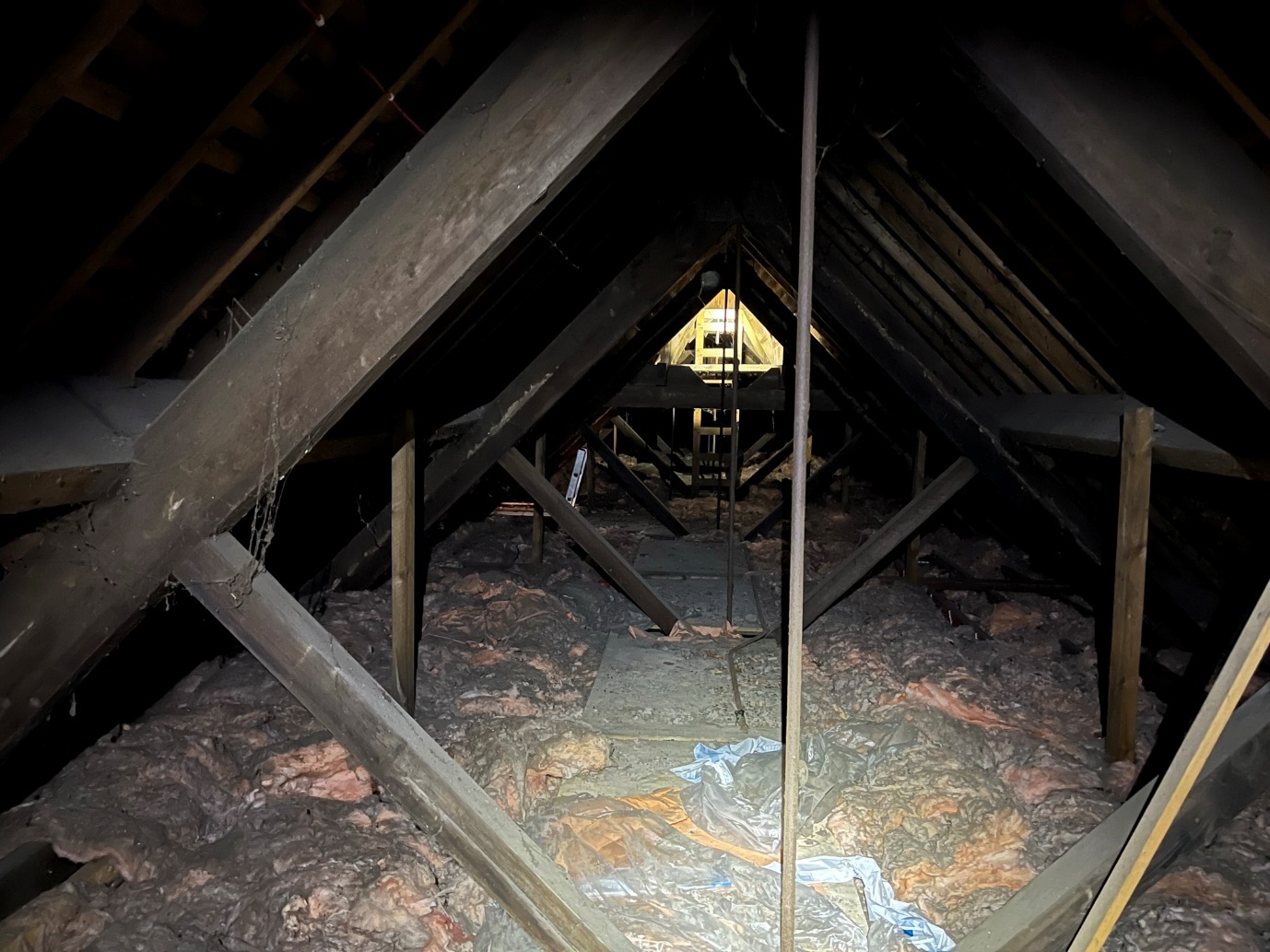 Roof truss inspection 1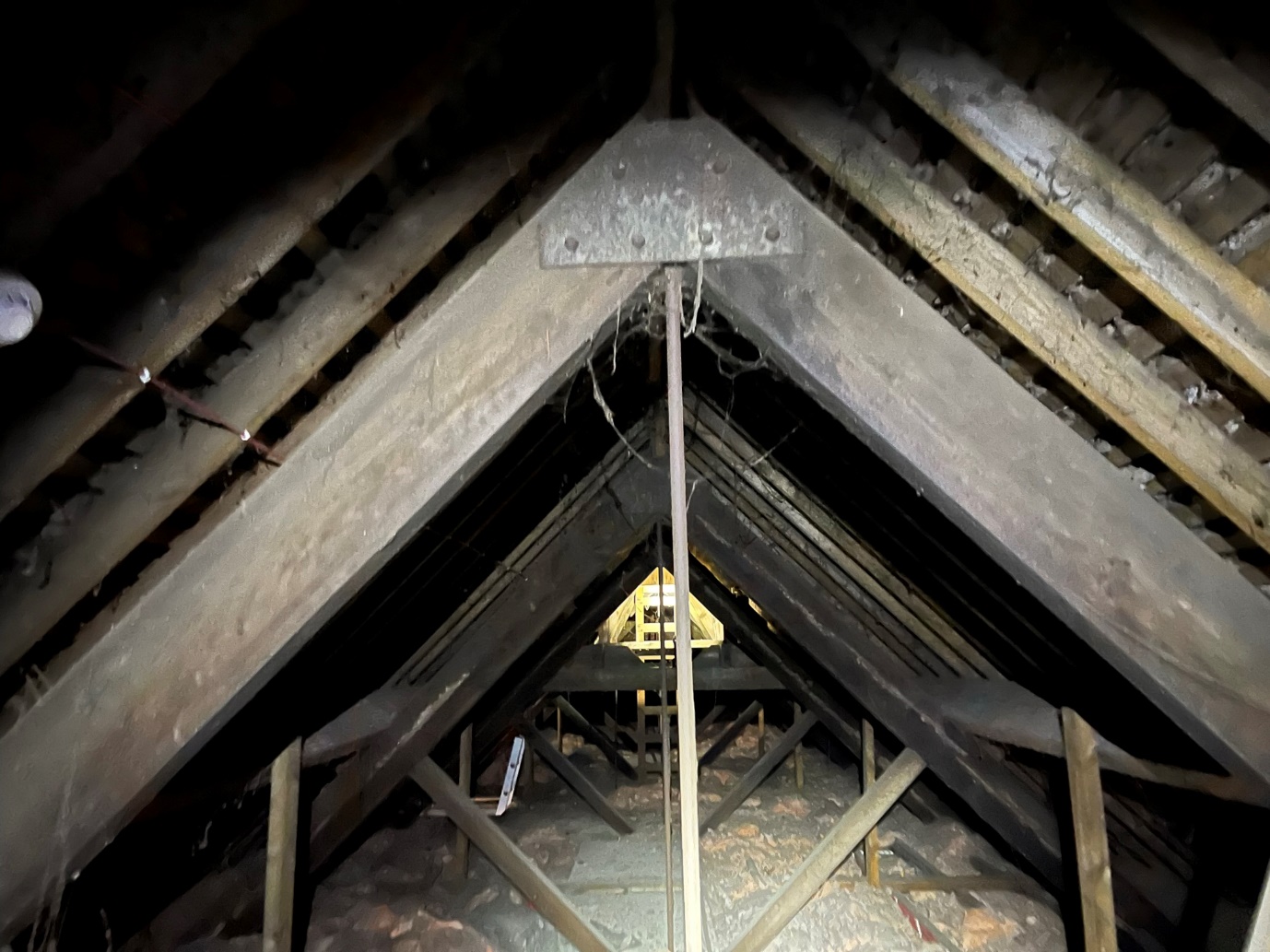 Roof truss inspection 2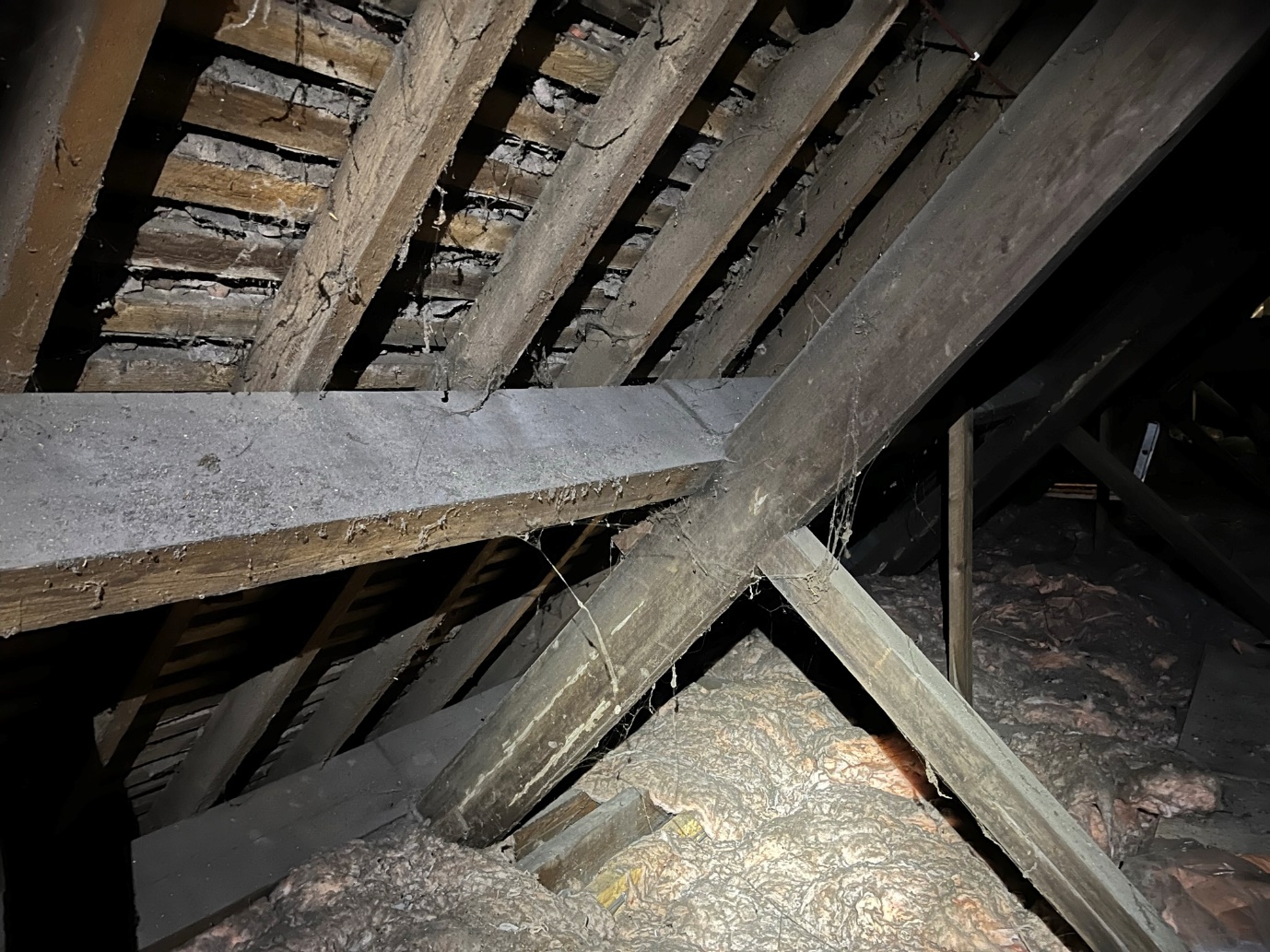 Roof truss inspection front 1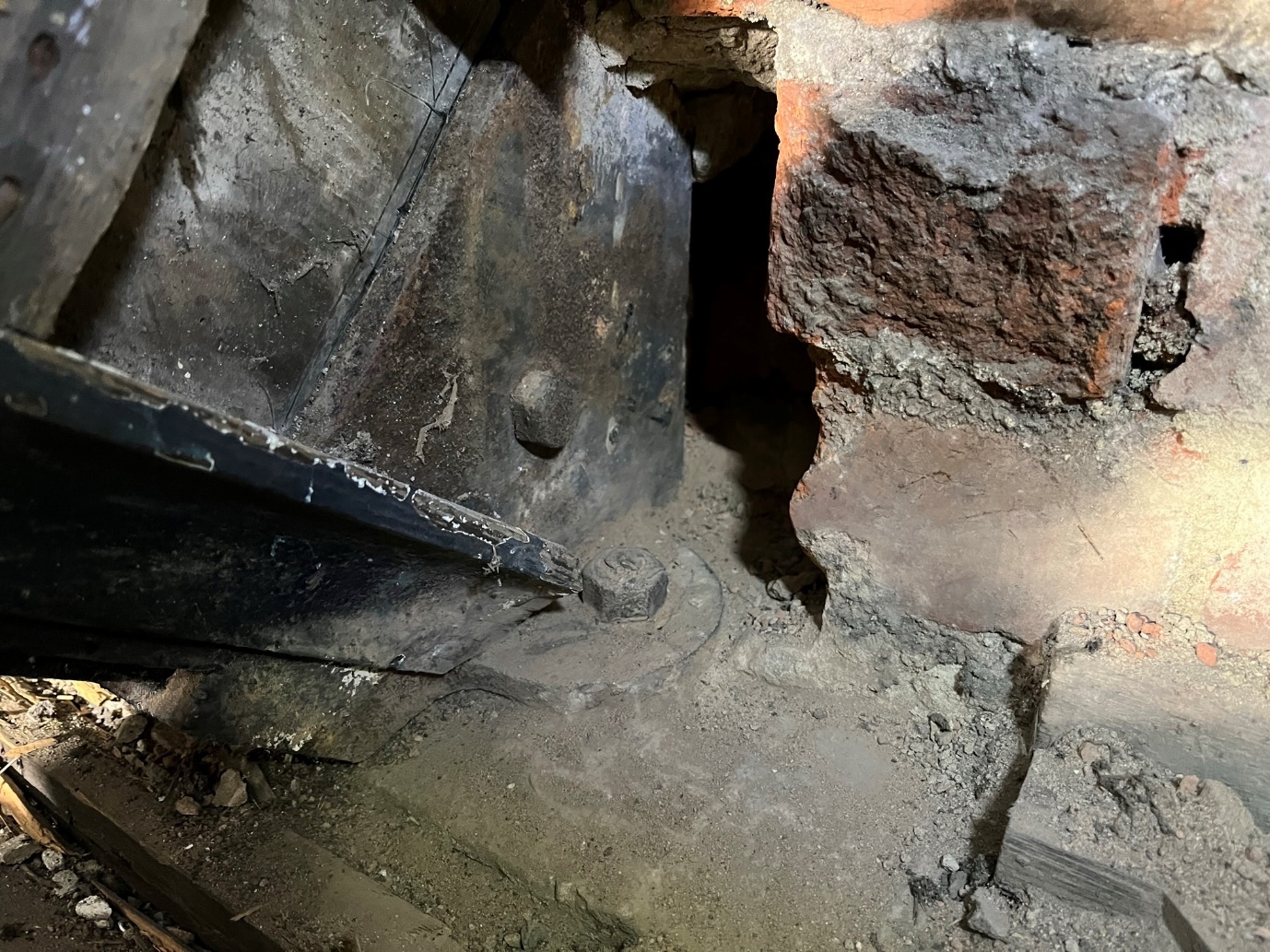 Roof truss inspection end 1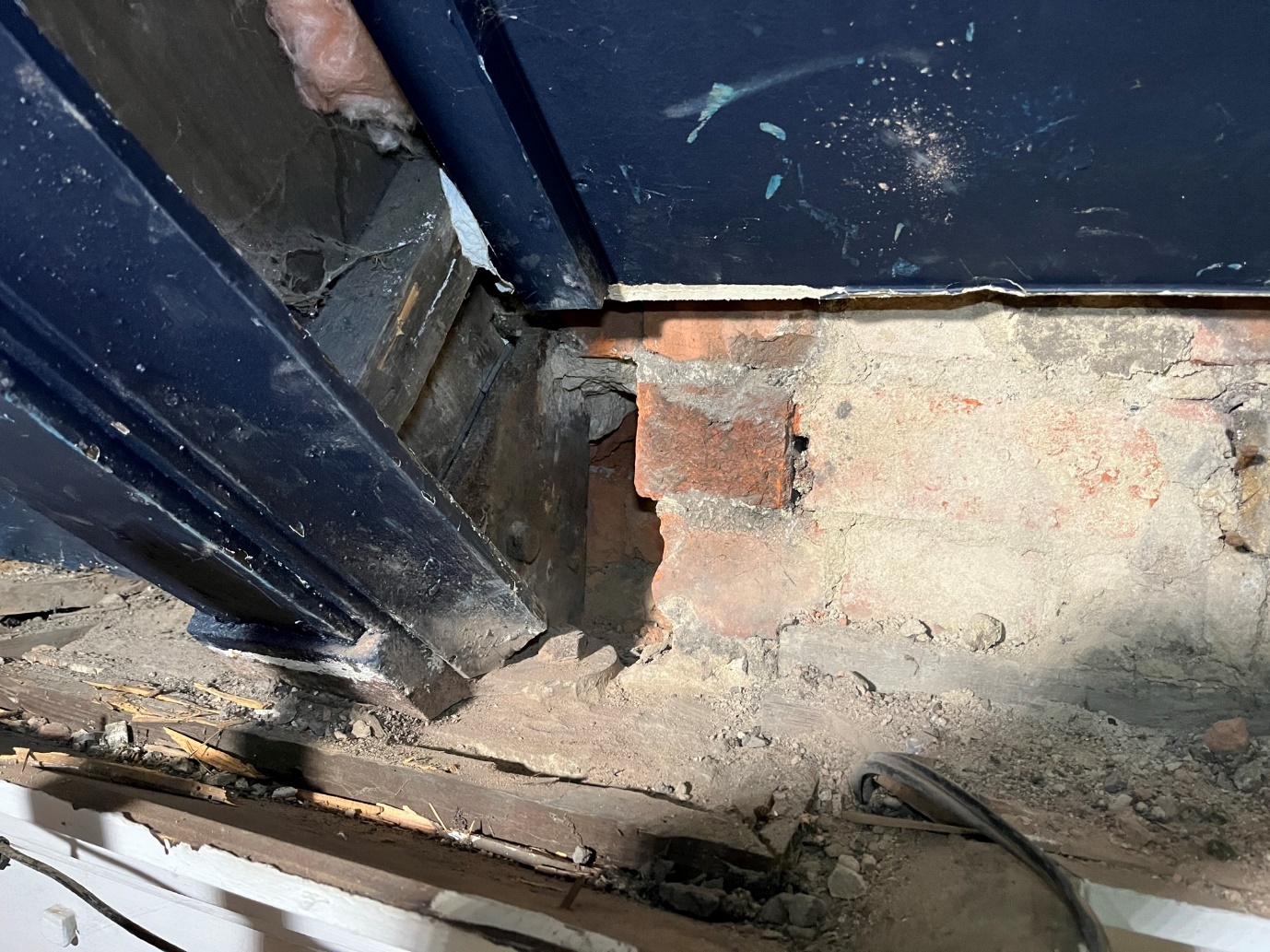 Roof truss inspection end 2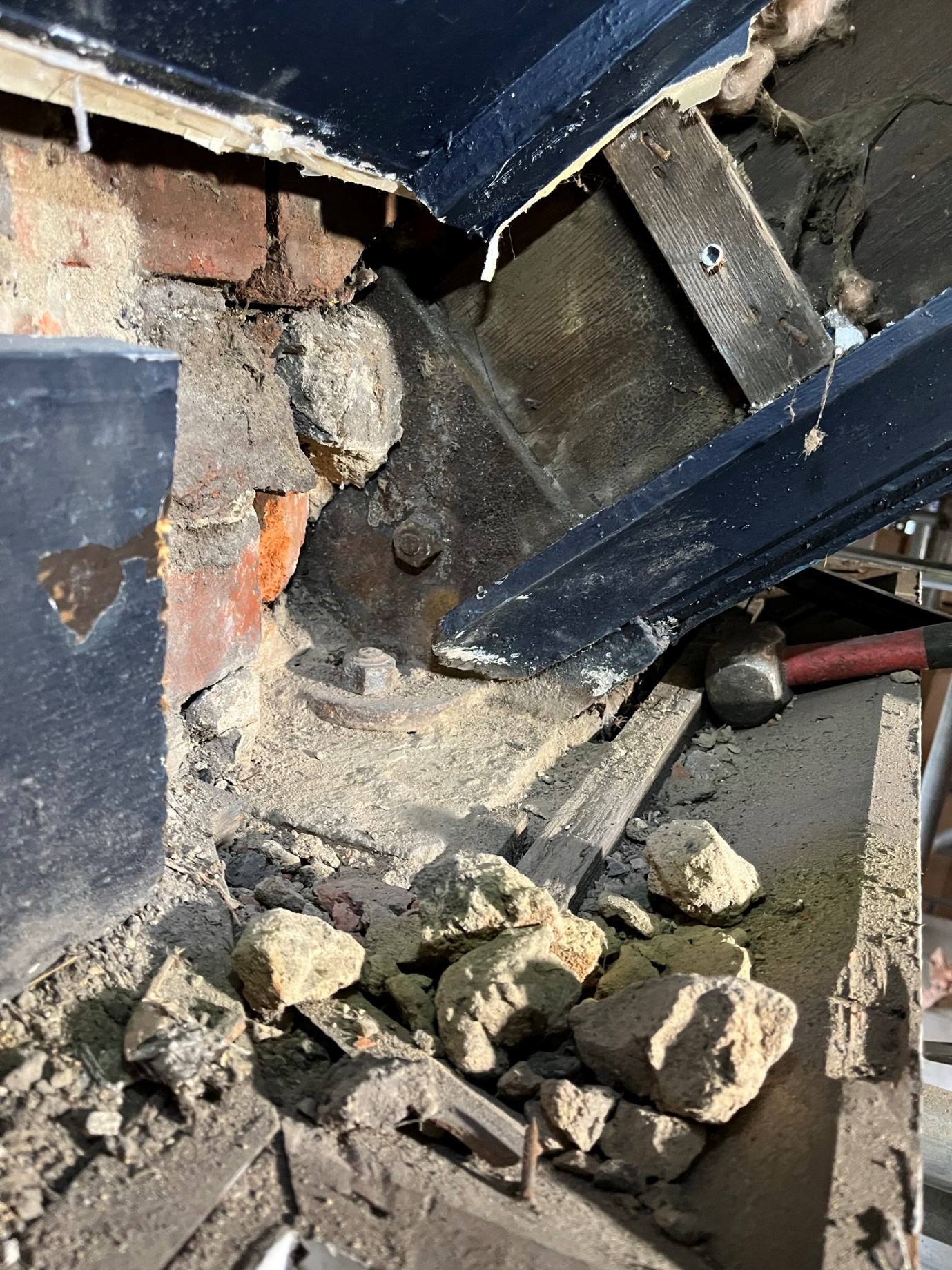 Roof truss inspection end 3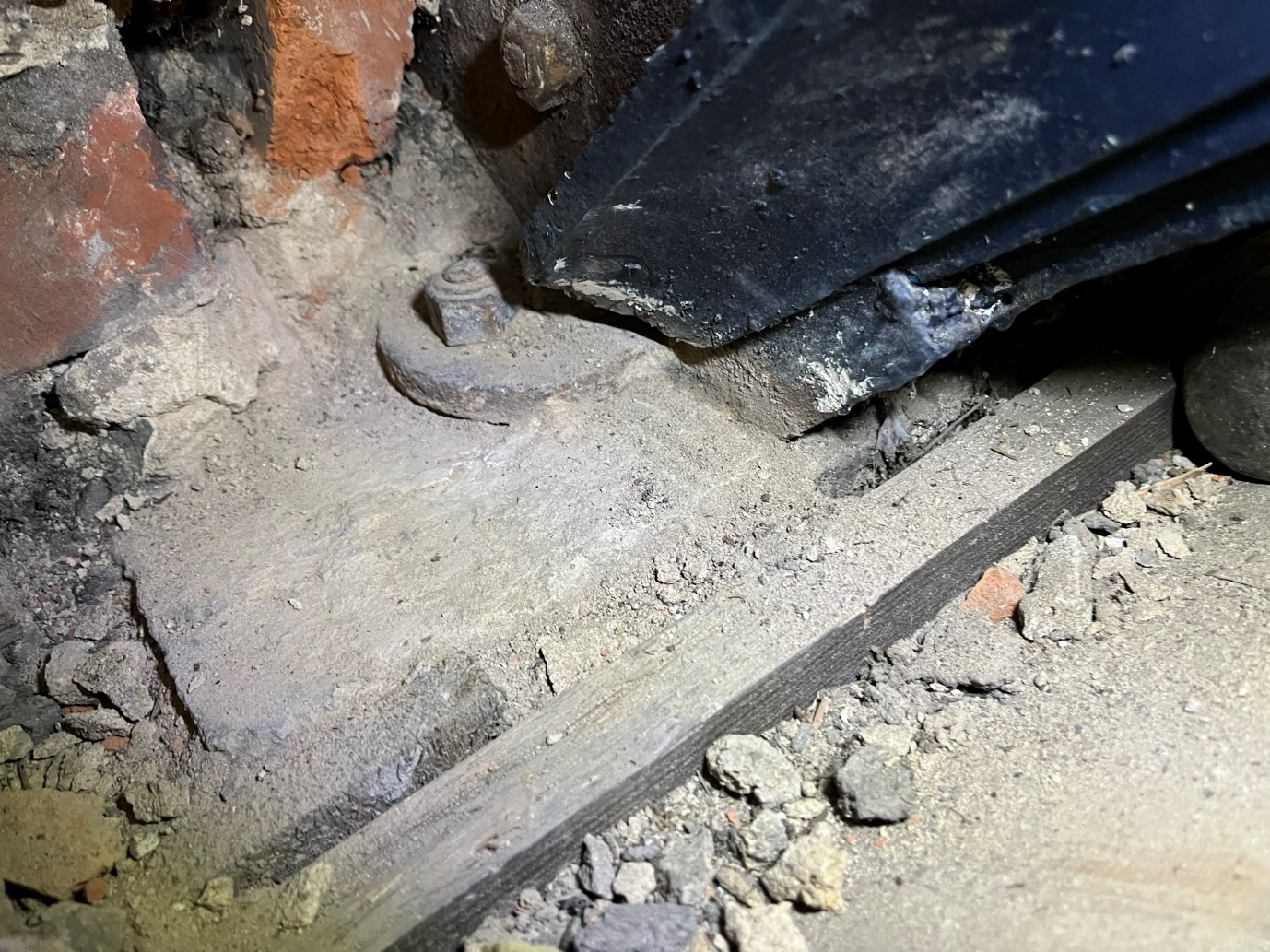 Roof truss inspection end 4